TESTAA MILLAINEN ILMASTO-OPE OLET!Edistynyt ilmasto-ope hallitsee ilmastonmuutoksen perusfaktat ja opettaa aiheesta säännöllisesti. Oletko sinä ilmastoasioissa yliopettaja, perus kansankynttilä vai vielä auskultointivaiheessa? Tulos löytyy paperin kääntöpuolelta. Älä kurki!HUOM! Suluissa jokaisen kysymyksen jälkeen kerrotaan kysymyksen oikeiden vastausten määrä .1. Kuinka paljon käsittelet ilmastoaiheita opetuksessasi? (1)
a) Olen vasta suunnitteluasteella asiassa
b) Käsittelen asiaa opetuksessani toisinaan
c) Käsittelen asiaa säännöllisesti ja monissa asiayhteyksissä2. Mitä ilmastonmuutoksella tarkoitetaan? (1 )a) Maapallon jokaisen kolkan lämpenemistäb) Kasvihuoneilmiön voimistumistac) Kiinalaisten salaliittoteoriaa3. Mitkä kolme kaasua ovat merkittävimpiä ilmastonmuutoksen aiheuttajia? (3)a) Metaani, b) Hiilidioksidi, c) Otsoni, d) Dityppioksidi, e) Vety4. Ilmasto on muuttunut aina. Miten nykyinen ilmastonmuutos poikkeaa aiemmista? (2)a) Se ei juuri eroa aiemmista.b) Auringon toiminnan aktiivisuuden muutos aiheuttaa nyt ilmastonmuutoksen.c) Sen pääsyynä on yhden eliölajin toiminta.d) Se on poikkeuksellisen nopeaa.5. Mitkä neljä asiaa voimistavat ilmastonmuutosta eniten? (4)a) Muovi, b) Asuminen c) Liikkuminen, d) Ruoka, e) Kuluttaminen f)Jätteet6. Mitkä ovat yksittäisen ihmisen tehokkaimmat keinot torjua ilmastonmuutosta (5 )?a) Vaihda sähkösopimus vihreään sähköönb) Kierrätä tehokkaastic) Korvaa osa liha-aterioista kasviksillad) Suosi kävelyä, pyöräilyä ja joukkoliikennettäe) Vaikuta yhteiskunnassaf) Välttele muoviag) Kuluta vähemmän7. Jotkut ympäristöongelmat liittyvät toisiinsa selvästi, toiset taas eivät juuri lainkaan. Mikä seuraavista ympäristöongelmista liittyy selvästi ilmastonmuutokseen? (1)a) Kemikalisaatiob) Merten muoviroskac) Merten happamoituminend) Otsonikato8. Mitä tarkoitetaan ilmastonmuutokseen sopeutumisella? (1)a) Termi tarkoittaa sitä, että ihmiskunta hyväksyy ilmastonmuutoksen olemassaolon ja sopeutuu ajatukseen muuttuvasta ilmastosta.b) Termi tarkoittaa erilaisia toimenpiteitä, joiden tarkoituksena on vähentää luonnonjärjestelmien ja yhdyskuntien haavoittuvuutta ilmastonmuutoksen vaikutuksille, koska ilmastonmuutoksen seurauksia ja vaikutuksia ei voida enää kokonaan estää.c) Termi tarkoittaa eri eläin- ja kasvilajien fysiologisia muutoksia, jotka tapahtuvat niissä ilmastonmuutoksen myötä.9. Koetko olevasi yhteiskunnallinen vaikuttaja ilmastoasioissa? (1)
a) Kyllä
b) EiOIKEAT VASTAUKSETLaske saamasi pisteet yhteen ja yliviivaa samalla kaikkikysymyspaperin väärät vastaukset. Selvitä sitten tuloksesi vierestä.1. a)1p , b)2p, c)3p
2. a)0p, b)1p, c)0p3. a)1p, b)1p, c)0p, d)1p, e) 0p4. a) 0p, b) 0p, c)1p, d)1p5. a)0p, b)1p, c)1p, d)1p, e)1p, f) 0p6. a)1p, b)0p, c)1p, d)1p, e)1p, f) 0p, g)1p7. a)0p, b)0p, c)1p, d)0p8. a)0p, b) 1p, c)0p9. a) 1p, b)0p, (HUOM! Jos puhut ilmastoaiheista työssäsi edes joskus, olet yhteiskunnallinen vaikuttaja. Tarvittaessa voit korjata vastauksesi ennen pisteidenlaskua.)LUE LISÄÄ:Ilmastoterveisiä Etelästä -materiaalit:https://peda.net/yhdistykset/bmol-ry/oppimateriaalit/ielOpen ilmasto-opas. https://openilmasto-opas.fi/7 mallia nuorten vaikuttavaan ilmastotoimintaan: https://openilmasto-opas.fi/7-mallia-lasten-ja-nuorten-vaikuttavaan-ilmastotoimintaan/TULOKSETYLIOPETTAJA,  15-20 pistettäHallitset vähintäänkin ilmastonmuutoksen perusteet vakuuttavasti ja käsittelet aihetta oppilaiden kanssa usein. Hienoa, keep up the good work! Olet luultavasti ilmastotoimijan esikuva työyhteisössäsi. Muista, että esimerkkisi ja kannustuksesi on tärkeää oppilaiden ohella myös kollegoillesi. 💚PERUS KANSANKYNTTILÄ,  6-14 pistettäEdustat sitä laajaa ihmisryhmää, joka tiedostaa ilmastonmuutoksen vakavuuden ja tietää aiheen taustoista jonkin verran. Arjen kiireet vievät kuitenkin jatkuvasti voimia. Media ja muut lähteet ovat johtaneet sinua harhaan joissain perusasioissa, etkä ole toistaiseksi ehtinyt syventyä aiheeseen sen tarkemmin, tai olet keskittynyt perusteiden sijaan johonkin ilmiön tiettyyn näkökulmaan. Perustasolta on hyvä lähteä kehittämään itseään, kun aikaa ja voimia on. Paljon tsemppiä ja jaxuhaleja! 💚AUSKULTOINTIVAIHEESSA,  0-5 pistettäAihe kiinnostaa sinua ja olet innostunut harjoittelija, mutta kokemusta puuttuu ja perusasioihinkin on vielä kiinnitettävä runsaasti huomiota. Muista että opettajayhteisössä on kokeeneempia kollegoita, joiden apuun voi turvautua aina tarvittaessa. Maasta se pienikin ponnistaa, hienoa että olet talkoissa mukana!  💚SUURET KIITOKSETSUPERTÄRKEÄSTÄ TYÖSTÄSI ILMASTOKASVATTAJANA, OLI TULOKSESI MIKÄ TAHANSA!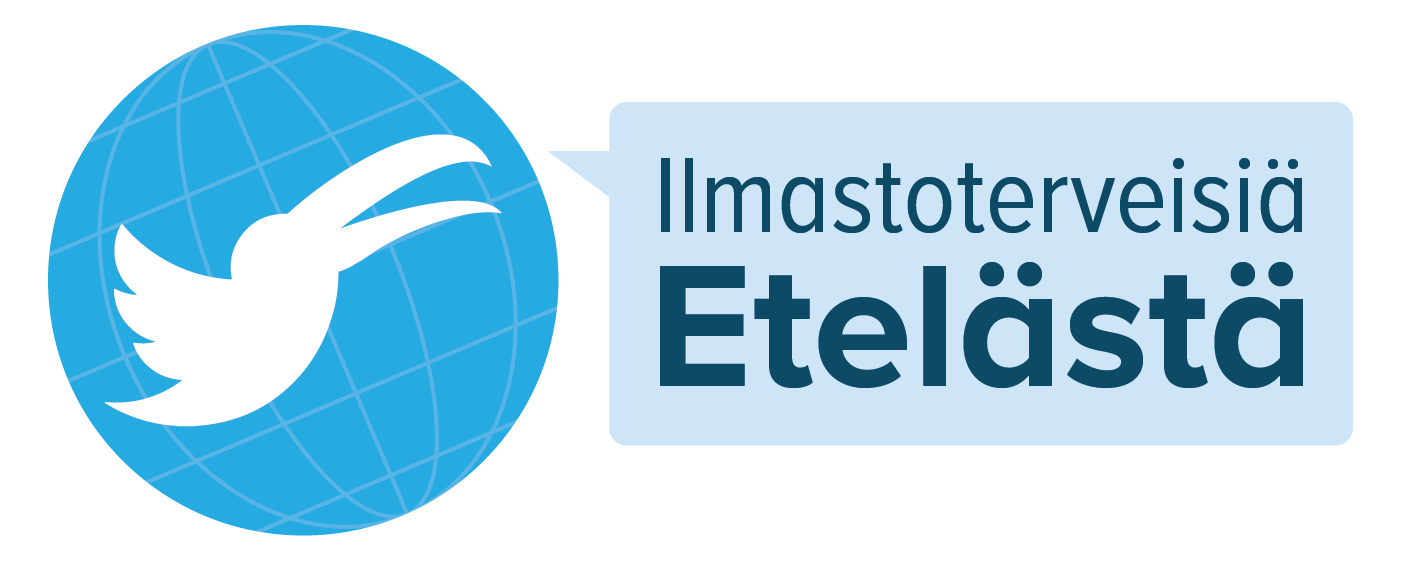 